 Gift List: Ages 12+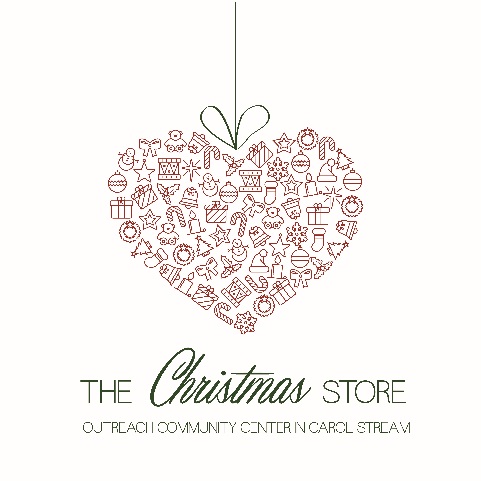 Gifts should be $20-40 in value Please choose toys that are nonviolent and age appropriate. Please, no Nerf guns.
BoysSports Duffle Bags with WheelsLEGO Technix Sets (Age 8-14)Air Hog Remote Control PlanesConverse Shoes (Fun Colors)Sleeping BagBean Bag ChairsAXE/ Dove Gift Sets for MenCologne (ex. Curve or Usher ) Girls E.L.F. Deluxe Make Up Sets Deluxe Nail Polish SetsCeramic Hair StraightenerCurling WandsLuggage & Duffle Bags with Wheels (Fun Colors!)Trendy Boots/ Faux UGGsSleeping BagBean Bag ChairsBath & Body Works Gift SetsPerfume (JLo, Juicy Couture, Rihanna, Beyoncé) Converse Shoes (Fun Colors)ElectronicsLarge Headphones (Beats Style not earbuds)Portable SpeakersDVD Player PortableSportcraft Electronic Dart BoardSportsBasketballsFootballsSkillzs Pro Mini HoopSnowboardWorld Cup Soccer BallsString Sports Backpacks (ex. Nike, Underarmour)Sportcraft Sky DartsSkateboardRazor ScootersSports Jersey/ Team Shirts (Adult Size) (Chicago Bulls, Bears)Nike Brand or Under Armour Brand Sportswear (Adult Sizes)Iron Gym Workout BarSnapback Cap (Nike, Bulls, Bears)Nike Sport SocksGift Cards (No Online-Only Stores, Please)Wal-Mart TargetKohl’sGameStopBath & Body WorksAeropostleFoot LockerLIDS Charming Charlie